Общие положения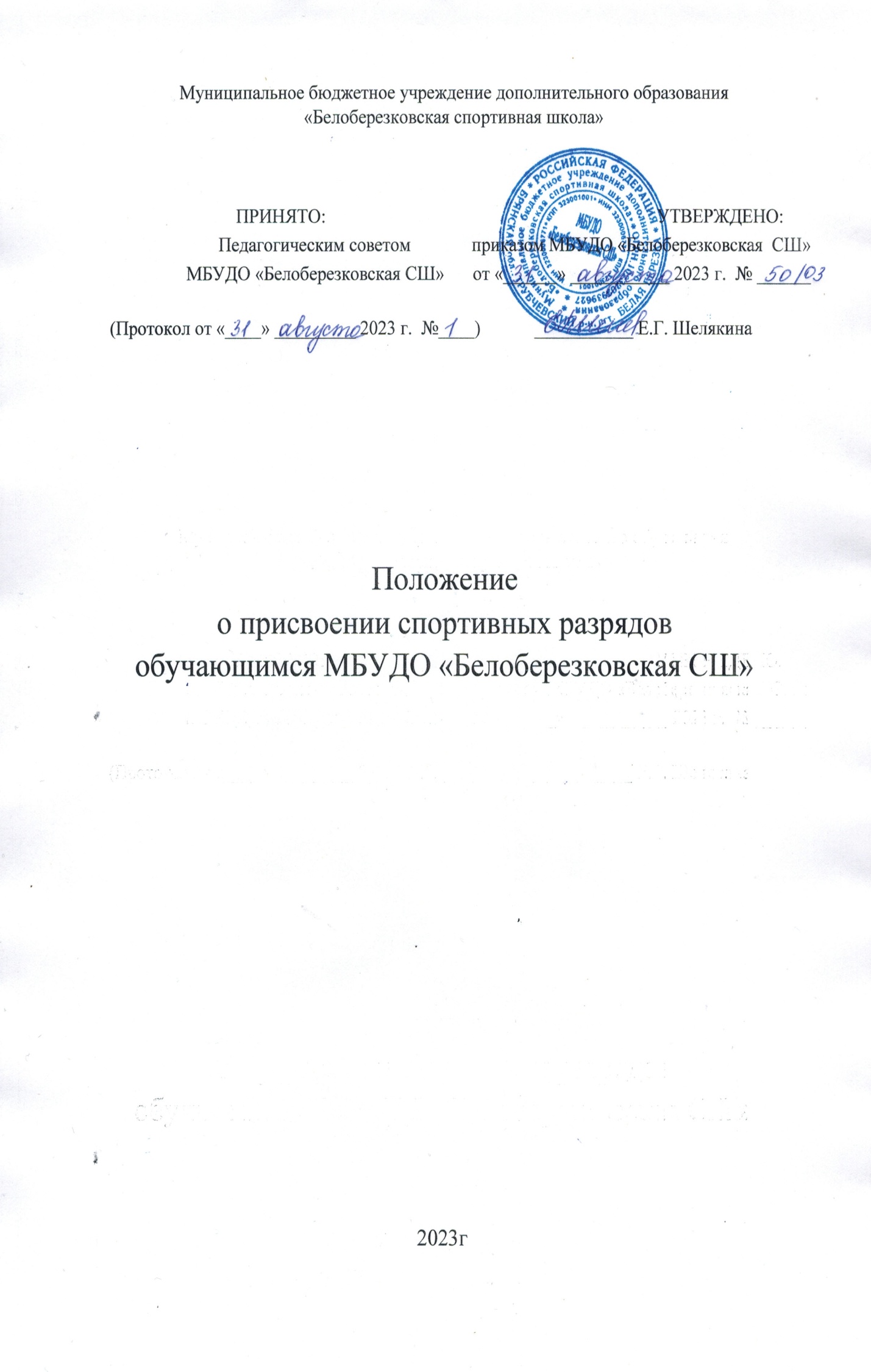 1.1.  Настоящее Положение разработано в соответствии с Положением о Единой всероссийской спортивной классификации (ЕВСК), Уставом школы и регламентирует содержание и порядок присвоения спортивных разрядов обучающимся Муниципального бюджетного образовательного учреждения дополнительного образования  «Белоберезковская СШ» (далее – СШ) по итогам выступления в соревнованиях или сдачи контрольных нормативов и тестов.1.2.  Настоящее Положение о присвоении спортивных разрядов обучающимся СШ (далее - Положение) утверждается директором СШ и педагогическим советом школы (далее – ПС), имеющим право вносить в него свои изменения и дополнения.1.3.  Целью присвоения спортивных разрядов спортсменам являются:       • способствовать привлечению обучающихся СШ к систематическим           занятиям спортом;       • повышению уровня спортивного мастерства  обучающихся СШ;       • определения уровня подготовленности обучающихся СШ;       • с целью обеспечения нормативных требований образовательных программ по видам спорта.Условия присвоения спортивных разрядов2.1.  По итогам участия в соревнованиях или сдачи контрольно-переводных нормативов и тестов присваиваются массовые спортивные разряды до II спортивного (взрослого), согласно выполнения нормативов ЕВСК или предусмотренные типовыми программами по видам спорта в разделе выполнения контрольно-переводных нормативов и выполнение тестов, присваиваются приказом заведующим сектором по ФК, спорта и молодёжной       политике за подписью  на основании ходатайств, поданных тренерами-преподавателями с приложением подтверждающих документов (протоколы, выписок из протоколов и т.д.).2.2.  По прохождении итоговой аттестации обучающимся СШ выдается квалификационная книжка спортсмена.2.3.  В зачетных классификационных книжках спортсмена отмечаются результаты соревнований, присвоение последующего разряда (звания) и прохождения спортсменом медицинского обследования.2.4.  «СШ» имеет право представлять  спортсмена к спортивному званию, направляя документы в федеральный орган исполнительной власти в области физической культуры и спорта в течение шести месяцев с момента выполнения соответствующего разрядного норматива или требования.2.5.  Для подачи документов в федеральный орган исполнительной власти в области физической культуры и спорта на присвоения обучающимся СШ спортивного разряда или звания, оформляется ходатайство за подписью директора СШ и заведующего сектором по ФК, спорту и молодёжной политике Трубчевского муниципального района Брянской области, подготовленное заместителем директора по УСР на основании ходатайства тренера-преподавателя с приложением подтверждающих документов.Порядок присвоения спортивных разрядов.3.1.  Присвоение спортивных разрядов обучающимся СШ проводиться до 10 ноября и 12 мая текущего учебного года.3.2. Приказ о присвоении спортивных разрядов издается на основании ходатайства тренеров-преподавателей, поданных в течение месяца с момента выполнения соответствующего норматива или требования.3.3.  Спортсмену, выполнившему разрядные требования – II разряд, III разряд, юношеский разряд, выдается от имени СШ соответствующий нормативный документ (зачетная квалификационная книжка спортсмена).Права воспитанников СШ.4.1.  Обучающиеся СШ имеют право:          -  на участие в соревнованиях по виду спорта, в которых он может выполнить требования ЕВСК, если при этом не нарушаются требования, изложенные в   Положении о соревнованиях;         -  на присвоение ему спортивных разрядов, при условии выполнения                    установленных в классификации норм и требований;         -  на получение соответствующей зачетной  квалификационной книжки.    4.2. Директор  СШ несет персональную ответственность за нарушение              прав спортсменов и достоверность информации в предоставленных                         документах на присвоение спортивных разрядов.